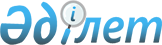 О внесении изменений в приказ Министра сельского хозяйства Республики Казахстан от 23 сентября 2004 года № 514 "Об утверждении Правил организации и осуществления ветеринарных мероприятий по профилактике болезней пчел, лечению и борьбе с вредителями пчелиных семей"
					
			Утративший силу
			
			
		
					Приказ Министра сельского хозяйства Республики Казахстан от 3 июля 2010 года № 432. Зарегистрирован в Министерстве юстиции Республики Казахстан 19 июля 2010 года № 6336. Утратил силу приказом Министра сельского хозяйства Республики Казахстан от 17 января 2012 года № 10-1/18

      Сноска. Утратил силу приказом Министра сельского хозяйства РК от 17.01.2012 № 10-1/18.      В соответствии с подпунктом 6) статьи 8 Закона Республики Казахстан от 10 июля 2002 года "О ветеринарии" ПРИКАЗЫВАЮ:



      1. Внести в приказ Министра сельского хозяйства Республики Казахстан от 23 сентября 2004 года № 514 "Об утверждении Правил организации и осуществления ветеринарных мероприятий по профилактике болезней пчел, лечению и борьбе с вредителями пчелиных семей" (зарегистрированный в Реестре государственной регистрации нормативных правовых актов за № 3159, опубликованный в "Юридической газете" от 18 октября 2005 года, № 192 (926)) следующие изменения:



      в преамбуле приказа слова "с подпунктом 8)" заменить словами "с подпунктом 6)";



      пункт 2 изложить в следующей редакции:

      "2. Комитету государственной инспекции в агропромышленном комплексе Министерства сельского хозяйства Республики Казахстан совместно с территориальной инспекцией областей и городов Астана, Алматы Министерства сельского хозяйства Республики Казахстан, в установленном законодательством порядке, принять необходимые меры, вытекающие из настоящего приказа.";



      в Правилах организации и осуществления ветеринарных мероприятий по профилактике болезней пчел, лечению и борьбе с вредителями пчелиных семей, утвержденных указанным приказом:



      в пункте 2 слова "должны размещаться" заменить словом "размещаются";



      в пункте 20 слова "должны иметь" заменить словом "имеют";



      по всему тексту слова "ветеринарному инспектору", "ветеринарный инспектор", "ветеринарных инспекторов", "ветеринарного инспектора" заменить соответственно словами "ветеринарно-санитарному инспектору", "ветеринарно-санитарный инспектор", "ветеринарно-санитарных инспекторов", "ветеринарно-санитарного инспектора";



      пункт 29 исключить;



      пункт 30 изложить в следующей редакции:

      "30. Реализацию семей пчел, пакетов, маток с пасек осуществляют после осмотра ветеринарно-санитарного инспектора. На каждую пасеку ведется ветеринарный паспорт по форме, утвержденной приказом Министра сельского хозяйства Республики Казахстан от 27 мая 2003 года № 297 "Об утверждении нормативных правовых актов в области пчеловодства" (зарегистрированный в Реестре государственной регистрации нормативных правовых актов за № 2374).";



      в пункте 63 слова "может быть использован только" заменить словом "используют".



      2. Департаменту развития животноводства и ветеринарной безопасности Министерства сельского хозяйства Республики Казахстан (Токсеитова Р.А.) в установленном законодательством порядке обеспечить государственную регистрацию настоящего приказа в Министерстве юстиции Республики Казахстан.



      3. Настоящий приказ вводится в действие по истечении десяти календарных дней после дня его первого официального опубликования.      Министр                                    А. Куришбаев
					© 2012. РГП на ПХВ «Институт законодательства и правовой информации Республики Казахстан» Министерства юстиции Республики Казахстан
				